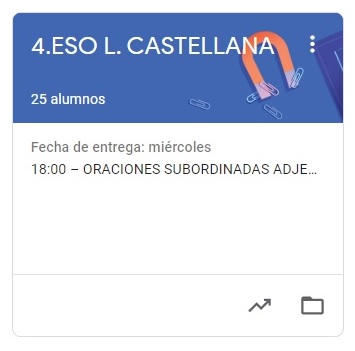 4º ESO LENGUA CASTELLANATAREAS DEL 20 AL 24 DE ABRIL.VAMOS A SEGUIR TRABAJANDO LA PLATAFORMA CLASSROOM PARA QUE ME VAYÁIS ENVIANDO LAS TAREAS QUE PONGO SIGUENDO EL PLAZO MARCADO.UNA VEZ CORREGIDA LA TAREA, OS LA DEVUELVO CON UNA NOTA Y UN COMENTARIO. CUANDO SE HA ACABADO EL PLAZO SUBO LA SOLUCIÓN DE LA TAREA A CLASSROOM Y LA TENÉIS QUE COPIAR EN LA LIBRETA PARA QUE QUEDE CONSTANCIA (LO COMPROBARÉ A LA VUELTA).LAS TAREAS DE ESTA SEMANA SON:LUNES 20:LITERATURA: LA POESÍA DEL 40 AL 75 EN ESPAÑALee los contenidos relativos al tema en el libro y responde a las preguntas. MARTES 21:	LENGUAJE: VARIEDADES DE LA LENGUAAtendiendo al vídeo anexo al ejercicio, explica las distintas variedades de la lengua con tus propias palabras. VIERNES 24: 	LAS PROPIEDADES DEL TEXTO: COHERENCIA, COHESIÓN Y ADECUACIÓNTema de repaso del curso pasado. Atendiendo al vídeo anexo explica estos tres conceptos, respondiendo a las preguntas o completando los enunciados.